Symmetrical adaptor with O-ring gasket USS 180-160Packing unit: 1 pieceRange: K
Article number: 0055.0489Manufacturer: MAICO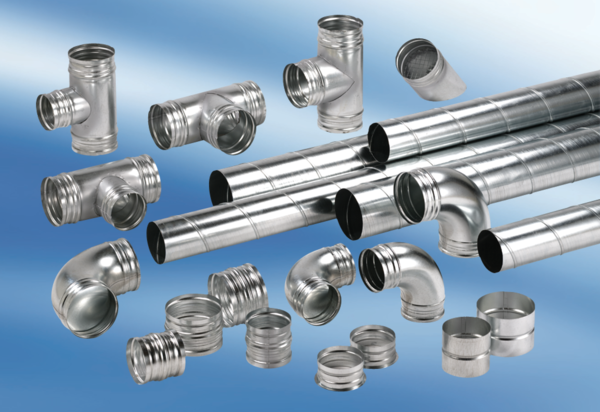 